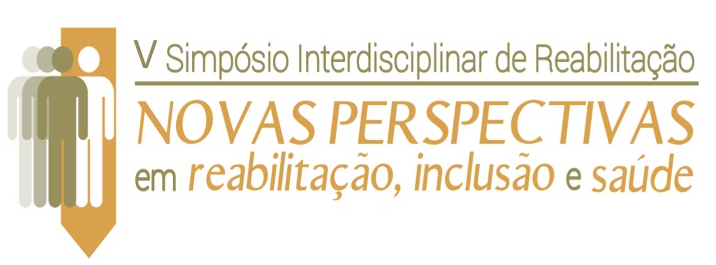 PROGRAMAÇÃOLocal: Auditório da BibliotecaDia 7 de julho (Sexta Feira):9:00hs-12:00hs- Apresentação oral de trabalhos  - ver normas para submissão de trabalhos abaixo.14:00hs-15:45hs- OFICINA Oficina 1: Rigor Cientifico na Pesquisa Quantitativa e QualitativaMinistrantes: Dr. Jerri Ribeiro15:45hs-16:00- INTERVALO 16:00hs-17:30hs- OFICINA Oficina 2: Ferramentas Avaliativas – Quando o barato não sai caro. Ministrantes: Dra. Alessandra Peres e Dra. Maristela Padilha17:30hs-19:00hs –Mostra de autoresLocal: Hall da Biblioteca 19:00 – Abertura Palavra da Pastoral e da reitoria19:30-21:30hs – Mesa Redonda: Atenção Interdisciplinar na Obesidade Moderadora: Professora Dra. Sabrina Alves Fernandes  19h10 as 19h25: Obesidade: Como tratar?  Dra Andresa Balestro.Estratégias nutricionais no tratamento da obesidade – Ma. Paula R. Zubiaurre.A importância do fisioterapeuta no tratamento da obesidade – Ma. Carolina B. Vargas.O peso da obesidade. Rede de apoio do SUS no tratamento da obesidade. Assistente social – Dra. Patricia SchererQuando indicar a cirurgia e quais são etapas de preparo para cirurgia bariátrica. Dr Claudio Corá MottinDia 8 de Julho (Sábado):09:00hs – 11:30- Práticas Integrativas na Reabilitação Farmacêutica Mestre Sílvia Czermainski (Secretaria Estadual da Saúde do Rio Grande do Sul); Dr. Fábio Pimental (Universidade da Universidade de Santa Cruz do Sul)Moderador: Professor Dr. Marcello Mascarenhas11:30hs-12:00hs – Encerramento e divulgação dos destaques do Seminário e do Simpósio Professor Responsável: Luiz Alberto Forgiarini Jr.NORMAS PARA SUBMISSÃO DE RESUMO EXPANDIDO1.0 Informações gerais 1.1 Os trabalhos deverão ser encaminhados na forma de resumo expandido e deverão ser submetidos à Comissão Organizadora, obrigatoriamente e exclusivamente via e-mail.1.2 Os resumos expandidos deverão ter no mínimo 03 (três) páginas, não podendo exceder 10 Mb de tamanho e devem ser enviados em formato doc (Microsoft Office Word 2007) ou em outros formatos, desde que compatíveis com o Word 2007, permitindo a edição do texto. 1.3 Os trabalhos serão avaliados por uma comissão Técnico-Científica composta por uma equipe multidisciplinar que emitirá o parecer “APROVADO” ou “REPROVADO”.1.4 Os autores deverão seguir as normas de submissão definidas pela Comissão Técnico-Científica e seguir o modelo fornecido. Os trabalhos recebidos fora das normas e/ou datas expressas neste documento serão recusados.1.5 O arquivo deverá ser nomeado apenas com o sobrenome do primeiro autor e área temática, por exemplo, Silva_Ciências Exatas e da Terra.1.7 No momento do envio dos resumos, o “assunto” do e-mail deverá ser a palavra “submissão de resumo” seguida da “área temática” do trabalho (colocar a área em que melhor se enquadra o trabalho), conforme abaixo relacionadas de acordo Tabela da Capes.1.00.00.00-3 - Ciências Exatas e da Terra2.00.00.00-6 - Ciências Biológicas3.00.00.00-9 - Engenharias4.00.00.00-1 - Ciências da Saúde5.00.00.00-4 - Ciências Agrárias6.00.00.00-7 - Ciências Sociais Aplicadas7.00.00.00-0 - Ciências Humanas8.00.00.00-2 - Linguística, Letras e ArtesExemplo 1: Submissão de resumo Ciências Agrárias Exemplo 2: Submissão de resumo Informática 1.8 O idioma oficial do evento é o português. 1.9 Todos os trabalhos aceitos terão os resumos publicados na Revista Ciência e Movimento, entretanto serão selecionados 10 trabalhos para apresentação oral.2.0  Análise e elaboração do resumo2.1 Não serão aceitos: a. Trabalho já publicado; b. Trabalho que não se caracterize como pesquisa científica. c. Trabalhos que não estejam dentro das normas estabelecidas pela comissão organizadora.2.2 Organização e apresentação do resumo expandido 2.2.1 O texto deve ser organizado em Título, Autores, Resumo, Palavras-chave, Introdução, Metodologia, Resultados e Discussão, Conclusões e Referências.2.2.2 O resumo expandido deverá ocupar, no mínimo, três e, no máximo, cinco laudas, incluindo Texto, Tabelas e/ou Figuras.2.2.3 O texto deverá ser formatado para um tamanho de página A4, com margens superior, inferior, esquerda e direita de 2,5 cm. Deve ser empregada fonte Time New Roman, corpo 12, exceto no título, e justificado. O espaçamento entre as linhas deverá ser 1,5.2.2.4 As citações (referências) no texto devem seguir as normas vigentes da Associação Brasileira de Normas Técnicas – ABNT.2.2.5 A nomenclatura científica deve ser citada segundo os critérios estabelecidos nos Códigos Internacionais em cada área. Unidades e medidas devem seguir o Sistema Internacional. 2.2.6  O texto deverá iniciar com o TÍTULO do trabalho em letras maiúsculas, utilizando fonte Time New Roman, corpo 14, em negrito, centralizado.2.2.7 Após duas linhas (espaços) do Título, devem aparecer os Nomes Completos dosAutores, separados por ponto e vírgula, em fonte Time New Roman, corpo 12, centralizados e grafados somente com as primeiras letras maiúsculas. Fazer chamada com número arábico sobrescrito para cada instituição, após o último sobrenome de cada autor, par a indicar o endereço institucional (centro, departamento, núcleos, laboratórios, grupos de pesquisa) e o eletrônico (e-mail). Os autores de uma mesma instituição devem ser agrupados em um único índice.2.2.6 A seção Resumo deve ter no máximo duzentas e cinquenta palavras, com breves e concretas informações sobre a introdução, objetivos, metodologia, resultados e conclusões do trabalho. Deverá ser iniciado imediatamente abaixo da palavra Resumo. Não deve conter referências bibliográficas. O Resumo deve ser apresentado com parágrafo único.2.2.7 Logo após o Resumo, seguindo-se à expressão “Palavras-chave:” e, na mesma  linha que ela, serão incluídas, no mínimo, três e, no máximo, seis, expressões em português relacionadas ao tema do trabalho, separadas por “ponto e vírgula”.2.2.8 A seção Introdução deve ser breve e justificar o problema estudado de forma clara, utilizando se revisão de literatura. O último parágrafo deve conter os objetivos do trabalho realizado.2.2.9 A seção Metodologia deve ser concisa, mas suficientemente clara, de modo que o leitor entenda e possa reproduzir os procedimentos utilizados. Deve conter as referências da metodologia de estudo e/ou análises empregadas. 2.2.10 A seção Resultados deve conter os dados obtidos, podendo ser apresentados, também, na forma de Tabelas e/ou Figuras.2.2.11 A seção Discussão deve estar baseada e comparada com a literatura utilizada no trabalho de pesquisa, indicando sua relevância, vantagens e possíveis limitações.2.2.12 As Tabelas e/ou Figuras devem ser elaboradas de forma a apresentar qualidade necessária à boa reprodução. Devem ser gravadas no programa Word para possibilitar possíveis correções. Devem ser inseridas no texto e numeradas com algarismos arábicos. 2.2.13 A seção Conclusões deve ser elaborada com o verbo no presente do indicativo, em frases curtas,  sem comentários adicionais e com base nos objetivos e resultados do Resumo Expandido. 2.2.14 Na seção Referências devem ser listados apenas os trabalhos mencionados no texto, em ordem alfabética do sobrenome, pelo primeiro autor. Dois ou mais autores, separar por ponto e vírgula. A ordem dos itens em cada referência deve obedecer às normas vigentes da Associação Brasileira de Normas Técnicas – ABNT. O prazo de envio dos resumos é de 26/06 a 04/07, os quais deverão ser enviados para o email simposio.reabilitacao@ipa.metodista.br